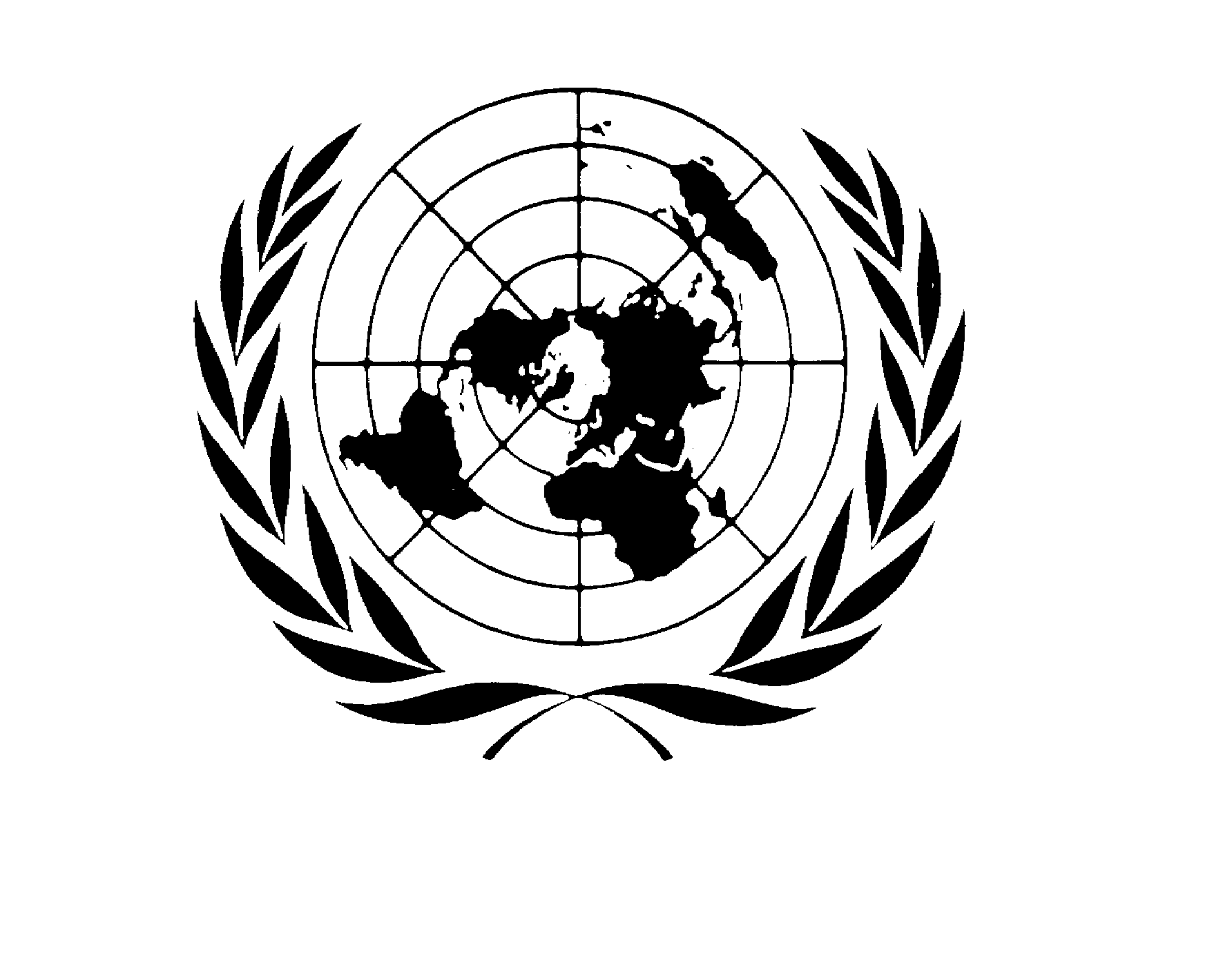 Kurdistan Vision 2020 Joint Programming FacilityGENERIC QUARTERLY programme NARRATIVE progress report REPORTING PERIOD: December 2014 NARRATIVE REPORT FORMATPurpose Objectives:•	To develop the capacity of selected Kurdish youth through participatory approaches and in this manner provide an opportunity for Kurdish youth to become champions for the work of the United Nations in their communities, and get actively involved in the realization of Kurdish regional development goals;•	To reinforce KRG project implementation capacity, specifically through the injection of a robust local knowledge base.This will be achieved through the addition of Kurdish National UN Volunteers to existing UN projects in selected fields of programme management, as well as thematic areas prioritized by the Kurdistan Regional Government. The project encompasses a strong learning component throughout the assignment cycle of the National UN Volunteers.The project is meant as a two-year pilot, which, if it proves to serve its purpose, could be replicated for a longer period of time as well as to UN Agencies beyond UNDP. In the longer run, up to 100 Kurdish National UN Volunteers could “graduate” every year from this revolving UN System-supported, hands-on, on-the-job, field capacity development scheme, while at the same time strengthening the firm rooting of the UN System in the Kurdish society and government.Resources Financial Resources:Total JP/ Project Budget (in US $):		US$ 1,597,798Up until December 2014, 40 % of the 1st tranche from KRG have been received, which corresponds to an amount of 217,060 USD.Human Resources:UNDP has assigned a temporary Programme Manager for the project: German Robles Osuna, Social Cohesion/Community Solidarity Adviser. Mr Robles Osuna used to be in charge of the UN Volunteers Programme, and he was the focal point for this project. After he accepted the new job in UNDP, UNV Headquarters sent the UNV Programme Officer from Tunisia to temporarily manage the project. The project is also supported by Sumer Sulaiman, UNV Programme Associate.Implementation and Monitoring ArrangementsMonitoring and evaluation of the project will be conducted as per the MoU between the Participating UN Organization/s and the Kurdistan Vision 2020 Joint Programming Facility Administrative Agent (AA), with regards to standard policies, procedures and requirements. UNDP may undertake its own monitoring and evaluation (M&E) activities (such as baseline collection, studies, reviews and/ or evaluations) for effective measurement of results of their respective activities. Reporting will be conducted as per Participating UN Organization/s’ Memorandum of 
Understanding with the AA, stipulated under Section IV & V of the Signed MoU between the KRG and the UNCT as well as the standard requirements of UNDP’s policies and procedures.  Results The framework to set up the KRG scheme for national UN Volunteers was established. The programme is now ready to integrate all the new national UN Volunteers under this scheme.There are still some operational problems concerning their financial allowances. UNVHQ is currently working on fixing the problems to make sure they receive their allowances on time. UNVHQ sent on mission the UNV Programme Officer in Tunisia to follow up on the implementation of the project. Based on the amount of money received up until now, it is possible to have 10-11 national UN Volunteers positions. Nine descriptions of assignments of Terms of Reference were drafted and we are currently waiting for approval from the Ministry of Planning. Once the approval is received, then the TORs will be submitted to UNVHQ for final clearance, then they can be advertised.Future Work Plan (if applicable)In the last 48 hours, UNDP has selected Mr German Robles Osuna, currently our Community Mobilization Advisor, to lead the project for the time being. He is currently reviewing the work plan and the budget.Parallel to this, discussions on the branding of the project has already started, including the revision of the Capacity Building Strategy.Additional materials have also been prepared including the “Application Package” for all the interested candidates.Participating agencies will also be contacted for coordination purposes.   Kurdistan Vision 2020 Joint Programming FacilityJoint Programme/Project #: P1-IS-08Date and Quarter Updated: December 2014Annual Financial Report	Additional costs were not included as part of the UNDP policies. Programme Title & Project NumberProgramme Location: Kurdistan Region, Iraq. Programme Title: UNV Capacity development and support to the Kurdistan Regional Government through volunteeringMPTF Office Project Reference Number: P1-IS-08Programme Title: UNV Capacity development and support to the Kurdistan Regional Government through volunteeringMPTF Office Project Reference Number: P1-IS-08Inclusive growth; improving living standards.Participating UN Organization(s)KRG Institution(s)UNDP/UNVMinistry of PlanningProgramme/Project Cost (US$)Programme/Project Cost (US$)Programme DurationProgramme DurationKR-I Vision 2020 Facility Contribution:  US$ 1,085,298Total Duration: 24 months. UN Agency ContributionUS$ 512,500Start Date (01.09.2014)Government Contribution(if applicable)End Date (31.12.2015) (or Revised End Date)Other Contributions (donors)(if applicable)Operational Closure DateTOTAL: US$ 1,597,798Expected Financial Closure DateProgramme Assessment/Review/Mid-Term Eval.Report Submitted ByAssessment/Review  - if applicable please attach     Yes          No    Date: dd.mm.yyyyMid-Term Evaluation Report – if applicable please attach                Yes          No    Date: dd.mm.yyyyName: German Robles OsunaTitle: Community Mobilization AdvisorParticipating Organization (Coordinator):Email address: german.osuna@undp.orgPerformance IndicatorsIndicator BaselinesPlanned Indicator TargetsAchieved Indicator TargetsReasons for Variance(if any)Source of VerificationSource of VerificationProgress/ Achievements(Yes/No) Outcome 1Establishing and Institutionalizing Kurdistan National UN Volunteers SchemeOutcome 1Establishing and Institutionalizing Kurdistan National UN Volunteers SchemeOutcome 1Establishing and Institutionalizing Kurdistan National UN Volunteers SchemeOutcome 1Establishing and Institutionalizing Kurdistan National UN Volunteers SchemeOutcome 1Establishing and Institutionalizing Kurdistan National UN Volunteers SchemeOutcome 1Establishing and Institutionalizing Kurdistan National UN Volunteers SchemeOutcome 1Establishing and Institutionalizing Kurdistan National UN Volunteers SchemeOutcome 1Establishing and Institutionalizing Kurdistan National UN Volunteers SchemeOutcome 1Establishing and Institutionalizing Kurdistan National UN Volunteers SchemeOutput 1.1Indicator 1.1.1National KRG UNV Scheme approvedNo baseline.Approval and set up.Achieved.Yes. It has been achieved. Output 1.1Indicator 1.1.2Participating agencies selected, including the supervisors. No baseline.Identification of agencies.In progress.UNV is still contacting the agencies to verify if they can host a national UN Volunteer.UNV is still contacting the agencies to verify if they can host a national UN Volunteer.Meetings with UN agencies.Partially. Output 1.1Indicator 1.1.3Image of the project createdNo baseline.Two approaches have been designed.In progress.We need to discuss it within UNDP and MoP.We need to discuss it within UNDP and MoP.Approval from all the partners. Partially. Output 1.2Indicator 1.2.1Description of assignment (DoA) approved.No baseline.20 positions created.In progress.We are still waiting approval from MoP for nine of them. The others will be processed once agencies agreed. See indicator 1.1.2.We are still waiting approval from MoP for nine of them. The others will be processed once agencies agreed. See indicator 1.1.2.Approved DoAs.Partially.Outcome 2 – Designing and implementing learning/capacity building strategy.Outcome 2 – Designing and implementing learning/capacity building strategy.Outcome 2 – Designing and implementing learning/capacity building strategy.Outcome 2 – Designing and implementing learning/capacity building strategy.Outcome 2 – Designing and implementing learning/capacity building strategy.Outcome 2 – Designing and implementing learning/capacity building strategy.Outcome 2 – Designing and implementing learning/capacity building strategy.Outcome 2 – Designing and implementing learning/capacity building strategy.Outcome 2 – Designing and implementing learning/capacity building strategy.Output 2.1Indicator 2.1.1Framework for capacity development strategy developedNo baseline.Framework developed.In progress. We must start discussion within UNDP on the different approaches. We must start discussion within UNDP on the different approaches. Agreement among UNDP personnel. Partially. Participating UN Organization(s):  UNDP and UNVVision 2020 Priority Area: Strategic pillar: Putting people first; Sub-area: Ensuring an Inclusiveness SocietyKurdistan Region Government – Responsible KRG Institution(s): 	Ministry of PlanningKurdistan Region Government – Responsible KRG Institution(s): 	Ministry of PlanningTitle of JP/ ProjectUnited Nations Volunteers capacity development and support to the Kurdistan Regional Government through volunteering.United Nations Volunteers capacity development and support to the Kurdistan Regional Government through volunteering.United Nations Volunteers capacity development and support to the Kurdistan Regional Government through volunteering.United Nations Volunteers capacity development and support to the Kurdistan Regional Government through volunteering.United Nations Volunteers capacity development and support to the Kurdistan Regional Government through volunteering.United Nations Volunteers capacity development and support to the Kurdistan Regional Government through volunteering.Geographic LocationKurdistan RegionKurdistan RegionKurdistan RegionKurdistan RegionKurdistan RegionKurdistan RegionTotal JP/Project CostUS$ 1,597,798US$ 1,597,798US$ 1,597,798US$ 1,597,798US$ 1,597,798US$ 1,597,798Facility contribution Per agency: 512,500Per agency: 512,500Per agency: 512,500Received contribution/ agencyReceived contribution/ agencyReceived contribution/ agencyTotal Duration2 years2 years2 years2 years2 years2 yearsApproval  Date (SC)MoMT letter 18729 dated 3 December 2013Starting Date1 January 2014Completion Date   31 December 2015JP/Project Descriptionملخص المشروع كورتةيةك لةسةر ثرؤذةThe project has two complementary objectives:•	To develop the capacity of selected Kurdish youth through participatory approaches   and in this manner provide an opportunity for Kurdish youth to become champions for the work of the United Nations in their communities, and get actively involved in the realization of Kurdish regional development goals;•	To reinforce KRG project implementation capacity, specifically through the injection of a robust local knowledge base.In the longer term (beyond the lifespan of the project), it is expected that the project will contribute to the enhancement of national capacity and human resources in a variety of fields and at different levels (from grassroots communities to upstream government services), i.e. the pool of expertise and knowledge that remains in the Kurdistan Region will be strengthened by building a cadre of development-conscious young people.This will be achieved through the addition of Kurdish National UN Volunteers to existing UNDP projects (including projects jointly with KRG and/or other UN Agencies) in selected fields of programme management expertise (e.g. project/programme design, operational management such as procurement, monitoring and evaluation, coordination, communications and advocacy, etc.) as well as thematic areas prioritized by the Kurdistan Regional Government (environment, health, education, etc.). The project has two complementary objectives:•	To develop the capacity of selected Kurdish youth through participatory approaches   and in this manner provide an opportunity for Kurdish youth to become champions for the work of the United Nations in their communities, and get actively involved in the realization of Kurdish regional development goals;•	To reinforce KRG project implementation capacity, specifically through the injection of a robust local knowledge base.In the longer term (beyond the lifespan of the project), it is expected that the project will contribute to the enhancement of national capacity and human resources in a variety of fields and at different levels (from grassroots communities to upstream government services), i.e. the pool of expertise and knowledge that remains in the Kurdistan Region will be strengthened by building a cadre of development-conscious young people.This will be achieved through the addition of Kurdish National UN Volunteers to existing UNDP projects (including projects jointly with KRG and/or other UN Agencies) in selected fields of programme management expertise (e.g. project/programme design, operational management such as procurement, monitoring and evaluation, coordination, communications and advocacy, etc.) as well as thematic areas prioritized by the Kurdistan Regional Government (environment, health, education, etc.). The project has two complementary objectives:•	To develop the capacity of selected Kurdish youth through participatory approaches   and in this manner provide an opportunity for Kurdish youth to become champions for the work of the United Nations in their communities, and get actively involved in the realization of Kurdish regional development goals;•	To reinforce KRG project implementation capacity, specifically through the injection of a robust local knowledge base.In the longer term (beyond the lifespan of the project), it is expected that the project will contribute to the enhancement of national capacity and human resources in a variety of fields and at different levels (from grassroots communities to upstream government services), i.e. the pool of expertise and knowledge that remains in the Kurdistan Region will be strengthened by building a cadre of development-conscious young people.This will be achieved through the addition of Kurdish National UN Volunteers to existing UNDP projects (including projects jointly with KRG and/or other UN Agencies) in selected fields of programme management expertise (e.g. project/programme design, operational management such as procurement, monitoring and evaluation, coordination, communications and advocacy, etc.) as well as thematic areas prioritized by the Kurdistan Regional Government (environment, health, education, etc.). The project has two complementary objectives:•	To develop the capacity of selected Kurdish youth through participatory approaches   and in this manner provide an opportunity for Kurdish youth to become champions for the work of the United Nations in their communities, and get actively involved in the realization of Kurdish regional development goals;•	To reinforce KRG project implementation capacity, specifically through the injection of a robust local knowledge base.In the longer term (beyond the lifespan of the project), it is expected that the project will contribute to the enhancement of national capacity and human resources in a variety of fields and at different levels (from grassroots communities to upstream government services), i.e. the pool of expertise and knowledge that remains in the Kurdistan Region will be strengthened by building a cadre of development-conscious young people.This will be achieved through the addition of Kurdish National UN Volunteers to existing UNDP projects (including projects jointly with KRG and/or other UN Agencies) in selected fields of programme management expertise (e.g. project/programme design, operational management such as procurement, monitoring and evaluation, coordination, communications and advocacy, etc.) as well as thematic areas prioritized by the Kurdistan Regional Government (environment, health, education, etc.). The project has two complementary objectives:•	To develop the capacity of selected Kurdish youth through participatory approaches   and in this manner provide an opportunity for Kurdish youth to become champions for the work of the United Nations in their communities, and get actively involved in the realization of Kurdish regional development goals;•	To reinforce KRG project implementation capacity, specifically through the injection of a robust local knowledge base.In the longer term (beyond the lifespan of the project), it is expected that the project will contribute to the enhancement of national capacity and human resources in a variety of fields and at different levels (from grassroots communities to upstream government services), i.e. the pool of expertise and knowledge that remains in the Kurdistan Region will be strengthened by building a cadre of development-conscious young people.This will be achieved through the addition of Kurdish National UN Volunteers to existing UNDP projects (including projects jointly with KRG and/or other UN Agencies) in selected fields of programme management expertise (e.g. project/programme design, operational management such as procurement, monitoring and evaluation, coordination, communications and advocacy, etc.) as well as thematic areas prioritized by the Kurdistan Regional Government (environment, health, education, etc.). The project has two complementary objectives:•	To develop the capacity of selected Kurdish youth through participatory approaches   and in this manner provide an opportunity for Kurdish youth to become champions for the work of the United Nations in their communities, and get actively involved in the realization of Kurdish regional development goals;•	To reinforce KRG project implementation capacity, specifically through the injection of a robust local knowledge base.In the longer term (beyond the lifespan of the project), it is expected that the project will contribute to the enhancement of national capacity and human resources in a variety of fields and at different levels (from grassroots communities to upstream government services), i.e. the pool of expertise and knowledge that remains in the Kurdistan Region will be strengthened by building a cadre of development-conscious young people.This will be achieved through the addition of Kurdish National UN Volunteers to existing UNDP projects (including projects jointly with KRG and/or other UN Agencies) in selected fields of programme management expertise (e.g. project/programme design, operational management such as procurement, monitoring and evaluation, coordination, communications and advocacy, etc.) as well as thematic areas prioritized by the Kurdistan Regional Government (environment, health, education, etc.). KR VISION 2020 Priority Area Outcome:Strategic pillar: Putting people first; Sub-area: Ensuring an Inclusiveness SocietyOutputs, Key activities and ProcurementOutputs, Key activities and ProcurementOutputs (JP outputs and/ or UN Organization specific)Output 1: Establishing and institutionalizing Kurdistan National UN Volunteers Scheme                                                     Performance indicator: National UN Volunteers Scheme approved                                                                   Baseline: No volunteerism scheme existing in the Kurdistan region of Iraq;                                              Target: UN Volunteers Scheme designed, and in line with the UNV Programme mandate.Output 2: Recruiting of the first batch of 20 Kurdistan National UN VolunteersPerformance indicator: Number of National volunteers assigned in their duty stations and equipped in Kurdistan.                                                                        Baseline:  No National UN Volunteer under the KRG scheme                                                                          Target: 20 Kurdistan National UN Volunteers per year mobilized and equippedOutput 3: Developing and implementing the learning strategy                                                                                          Performance indicator: Number of trainings conducted; number of volunteers who completed the trainings                                                          Baseline: No learning strategy                                                                                       Target:  20 National UN Volunteers trained each year in their field of work, based on their learning needsOutput 4: Training supervisors                                                         Performance indicator: Number of supervisors trained                                Baseline:  Zero supervisor trained on the UNV Programme and its mandate                                                                               Target: One supervisor per UN Volunteer briefed and trained       Output 5: Designing and implementing platforms to exercise volunteerism and dialogue for peace and development                                                                                  Performance indicator: Number of platforms designed and implemented                                                                 Baseline: No existing platform on volunteerism and peace for development in the Kurdistan region of Iraq                                                                                         Target:  One platform per UN Volunteer are designed and implemented to promote and exercise volunteerism and dialogue for peace and developmentOutput 6: Increasing Awareness of Youth Engagement                                   Performance indicator: Number of awareness raising initiatives; number of beneficiaries reached by the awareness raising initiatives                                                       Baseline: No awareness raising activity on volunteerism implemented in Kurdistan                                                                                    Target:  1 annual campaign on youth participation conducted in the KR-I   ActivitiesProject coordination unit established and operational; Participating UN agencies identified; UN programmes and respective supervisors identified and briefedCommunications/Advocacy strategy is developed and implementedM&E strategy is developed and implementedResource mobilisation for communication projects startsRecruitment criteria developed and approved                                                 Description of assignments (DOAs) developed                                      DOAs disseminated and regional outreach implemented                           Short-listed candidates identified                                                       Final selection of candidates conducted                                                    Volunteers equipped and placed in their assignments Framework for capacity development strategy developedLearning needs assessment conductedCapacity development strategy implementedPeace and development platforms designedTrainings on MentoringCoaching and youth empowerment training conductedTraining on integrating volunteerism for peace and development Platforms for community engagement implementedPlatforms for knowledge transfer designed and implemented Platforms for policy dialogue designed and implementedKurdistan National UN Volunteers forum organizedUNV certificate award ceremony conductedAnnual campaign on youth participation conductedProcurement(major items and services ) Laptops for national UN Volunteers. Facility Funds Committed 217,060 USD% of approved100Facility Funds Disbursed217,060 USD% of approved100PUNO(s) contribution providedForecast final date 31 Dec. 2015Delay (months)Direct BeneficiariesNumber of Beneficiaries% of planned (current status)Men20 (once project ends)TORs waiting for approval.Women20 (once project ends)TORs waiting for approval.ChildrenN/AIDPsN/AOthersN/AIndirect beneficiariesN/AQuantitative achievements against JP outputs/ UN Organization outputsQuantitative achievements against JP outputs/ UN Organization outputsQuantitative achievements against JP outputs/ UN Organization outputsQuantitative achievements against JP outputs/ UN Organization outputsKRG scheme for national UN Volunteers was establishedAchieved.100% of plannedNine descriptions of assignments of Terms of Reference were drafted and we are currently waiting for approval from the Ministry of Planning.In progress.40% of plannedCapacity Building Strategy draftedIn progress.80% of plannedQualitative achievements against JP outputs/ UN Organization outputs The framework to set up the KRG scheme for national UN Volunteers was established. The programme is now ready to integrate all the new national UN Volunteers under this scheme.There are still some operational problems concerning their financial allowances. UNVHQ is currently working on fixing the problems to make sure they receive their allowances on time. UNVHQ sent on mission the UNV Programme Officer in Tunisia to follow up on the implementation of the project. Based on the amount of money received up until now, it is possible to have 10-11 national UN Volunteers positions. Nine descriptions of assignments of Terms of Reference were drafted and we are currently waiting for approval from the Ministry of Planning. Once the approval is received, then the TORs will be submitted to UNVHQ for final clearance, then they can be advertised.Key implémentation contraints & challenges (2-3 sentences)  The lack of a programme manager is stopping the progress of the project. UNDP has selected a temporary manager. There are currently discussions between UNDP and UNVHQ to solve this issue. CATEGORYITEM DESCRIPTIONUNIT COSTNUMBER OF UNITSAMOUNTQ1Q2Q3Q41. Staff and other personnel costsNational UN Volunteers15,05620267,60075,28075,28075,28075,280Programme Management team256,25064,06264,06264,06264,062Sub-Total"1"523,8502. EquipmentLaptops, office supplies, etc.Sub-Total"2"21,0003. Equipment, Vehicles and Furniture including DepreciationFurniture1,000 250 250250250Sub-Total"3"1,0004. Capacity Building Workshops 100,000 25,00025,00025,00025,000Sub-Total"4"100,0005.Advocacy23,4475860586058605860Sub-Total"5"23,447Sub-Total"6"Sub - Total (1-6) 669,297GRAND TOTAL****